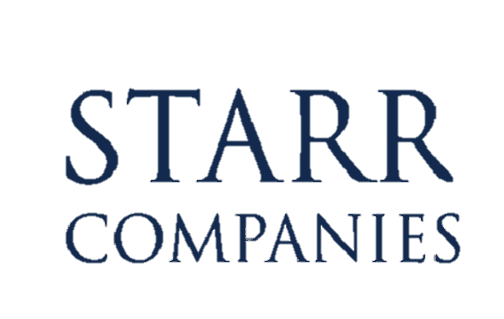 Dados Gerais 1) Razão Social:                                      2) CPF / CNPJ:                  3) Endereço completo:                   4) Website:                                         5) Data de início das atividades:                   6) O proponente pertence à alguma Associação profissional?  Sim     Não   | Especificar:                                7) Durante os últimos cinco anos foi alterada a sua denominação social, efetuada qualquer incorporação, compra, fusão ou joint venture com outra empresa?  Caso positivo, informar detalhes.                                  Sim      NãoAtividades da Proponente1) Descrever detalhadamente todas as atividades a serem objeto do seguro.2) Quantidade de funcionários:                                                       a) Sócios / diretores / administradores:                                        	b) Advogados:                                         	c) Estagiários:                                         	d) Demais funcionários:                   	e) Advogados de escritórios correspondentes e/ou substabelecidos:                                        3) O proponente, sócios, diretores ou administradores tem algum interesse financeiros em qualquer outra empresa?       	 Sim     Não   Especificar:                                         4) Faturamento Bruto:                      	a) Últimos 12 meses: R$                                        	b) Previsão para os próximos 12 meses: R$                              	c) Faturamento bruto somente da atividade a ser objeto do seguro: R$                        4) A companhia presta ou já prestou serviços fora do Brasil? Caso sim, favor especificar os países e a porcentagem do faturamento que advém de cada país:                   5) Há alguma entidade com mais de 10% de participação na empresa do Proponente? 					 Sim     Não   Especificar:                                  6) Área de atuação com base no faturamento bruto (%):7) Liste os 5 principais contratos da proponente:Informações sobre Reclamações e Expectativas de Sinistro1) Algum seguro foi cancelado ou teve sua proposta ou renovação recusada? Em caso afirmativo, informar detalhes (nome da seguradora, data da recusa e motivo alegado pela seguradora):  Sim     Não   Especificar:                                                                                 2) Existem reclamações contra o segurado por dano(s) causado(s) pela prestação de seus serviços, em andamento ou já encerrados? Em caso afirmativo, informar detalhes (causa da reclamação, data do evento, data da reclamação, valor envolvido e atual status do caso):   Sim     Não   Especificar:                                                                                          3) O segurado tem conhecimento de qualquer ato ou fato que possa gerar reclamação(ões) por dano(s) causado(s) pela prestação de seus serviços, no futuro?  Em caso afirmativo, informar detalhes (causa da reclamação, data do evento, data da reclamação, valor envolvido e atual status do caso):   Sim     Não   Especificar:                                                                                         4) Qualquer dono, executivo, sócio, empregado ou advogado, funcionários atuais ou antigos, foi(ram) sujeito(s) a reclamações ou ação disciplinar por qualquer órgão oficial?  Em caso afirmativo, informar detalhes (causa da reclamação, data do evento, data da reclamação, valor envolvido e atual status do caso):			  Sim     Não   Especificar:                                                                                         5) O Proponente alguma vez pagou um sinistro sem cobertura com fundos próprios?		  Sim     Não   Especificar:                                                                                           Procedimentos Internos1) Os contratos e suas modificações são revisadas por área jurídica?  Sim      Não                    2) Há contrato expresso entre a segurada e todos seus clientes?  Sim      Não                                         3) A empresa proporciona treinamento profissional para todos os funcionários qualificados?  Sim      Não                                         4) Informar os órgãos reguladores e organismos de fiscalização legais ao qual o proponente está subordinado. 5) Informar todos os serviços que são terceirizados pelo proponente, incluindo aqueles realizados por pessoas (físicas ou jurídicas) credenciadas e prestadoras de serviço. 6) Informar se há contrato expresso entre o proponente e as empresas terceirizadas, credenciadas ou prestadoras de serviço e qual o número de terceirizados que prestam serviço ao proponente.  Sim      Não  Demais Informações 1) O proponente possui programa de qualidade implantado ou em fase de implantação? Em caso afirmativo, informar detalhes (qual o programa, data de implementação ou previsão de implementação, e data de validade): Sim     Não   Especificar:                                                                                  2) O proponente realiza auditoria interna e externa das suas atividades profissionais? Em caso afirmativo, informar quem realiza a auditoria e o último período auditado:		 Sim     Não   Especificar:                                                                                           3) Favor informar as importâncias seguradas pretendidas:								   R$ 100.000,00                     R$ 300.000,00                     R$ 500.000,00                   R$ 700.000,00		   R$ 1.000.000,00                 R$ 2.000.000,00                 Outro Valor: R$                                                 4) Qual o perímetro territorial de abrangência das coberturas almejadas?   Brasil        Mundial5) O Seguro acima é para atender algum contrato específico?									 Sim     Não   Especificar e anexar:                                                                                           Declarações FinaisO Proponente abaixo-assinado declara que todas as informações constantes da presente proposta de seguro são verdadeiras. A presente proposta não obriga o Proponente a contratar o seguro. Porém, fica acordado que, em caso de contratação, esta proposta (a qual será arquivada pela Seguradora) será a base do contrato, uma vez que é considerada parte integrante da apólice. Fica entendido e acordado que o Proponente deve notificar a Seguradora sobre qualquer alteração das informações contidas nesta proposta, ocorridas antes do início da vigência do seguro. Neste caso, a Seguradora poderá, a seu critério, modificar ou cancelar qualquer cotação anterior. A Seguradora está autorizada a fazer qualquer investigação ou pergunta relacionada a esta proposta, na medida em que julgue necessário. Nome e Cargo________________________________AssinaturaLocal e DataÁrbitro / Mediador   %Treinamentos   %Leiloeiro   %Tradutor   %Investigador Particular   %Recrutamento e seleção   %Call Center / Terceirização   %Pesquisa de Mercado   %Formação de Empresa   %Consultores de Segurança   %Certificação   %Gestão de Instalações    %Segurança   %Consultores de Imigração   %Administração de condomínios   %Outros (Especificar abaixo):   %ClienteServiços PrestadosValor do Contrato (R$)